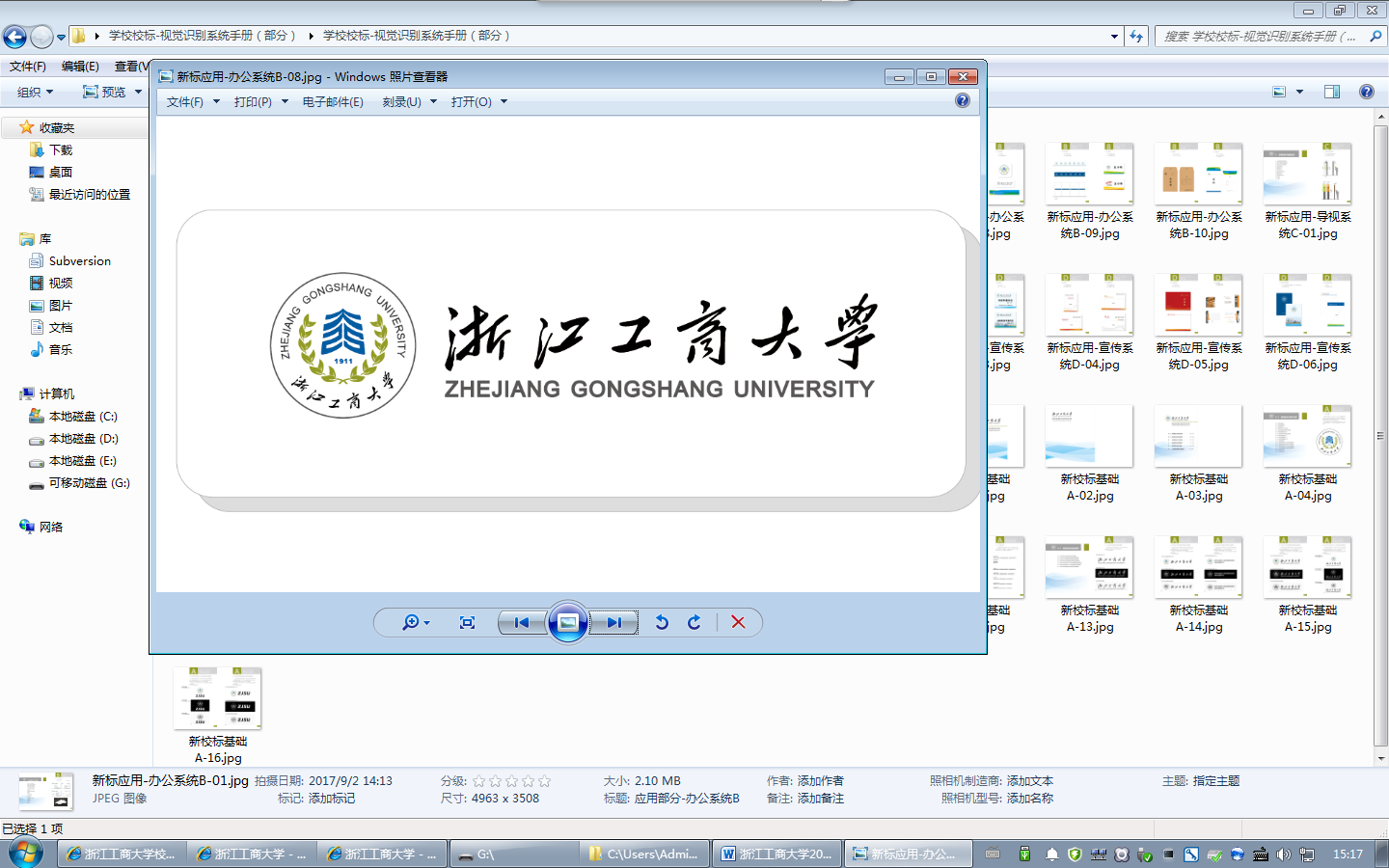 2020-2021学年艺术教育发展年度报告2020-2021学年，浙江工商大学艺术教育工作坚持以习近平新时代中国特色社会主义思想为指导，全面贯彻党的教育方针，坚持中国特色社会主义教育发展道路，坚持社会主义办学方向，将艺术教育作为促进人才培养、提升大学生综合素质的重要环节，切实改进艺术教育工作的方式方法，努力开创校园艺术教育工作新局面。为全面落实中共中央办公厅、国务院办公厅《关于全面加强和改进新时代学校美育工作的意见》、浙江省委省政府《关于全面加强和改进新时代学校美育工作的实施意见》，现就2020-2021学年学校艺术课程建设、专业人才培养、艺术教师配备、艺术教育管理、课外艺术活动等工作总结如下：一、艺术课程建设情况2020-2021学年，学校开设了《创意舞蹈——开启肢体对话》、《声乐基础》、《形体训练》、《音乐剧欣赏》、《歌剧鉴赏》、《中国民族音乐文化之旅》、《经典话剧鉴赏》、《艺术与审美—设计与生活》、《美学原理》、《影武者—动作片与电影美学赏析》、《声乐艺术与演唱技巧》等艺术类通识课程和任意选修课；开设了第二课堂的“艺术实践课”课程，包括《声乐基础》、《舞蹈剧目排练》、《民族器乐融合演奏》、《话剧表演》、《管乐合奏艺术》、《室内乐漫谈》等艺术实践课程，多样化的公共艺术体验课程，对提高大学生的艺术感受力、鉴赏力和创造力，加强大学生人文素质教育起到了良好的作用。学校与艺术设计学院合作，开设了《景观漫谈与欣赏》、《书法艺术与实践》等7门艺术体验通识选修课程，通识艺术体验课程的创建，对提升学生艺术实践能力、增强学生审美能力都提到促进作用，同时构建教师教学研究团队，在优势互补、共同发展的基础上与艺术设计学院展开全面合作。争取产生一批有利于我校通识教育教学的优秀研究成果。学校通识教育设置“文学∙历史∙哲学、艺术∙宗教∙文化、经济∙管理∙法律、写作∙认知∙表达、自然∙工程∙技术、创新∙创意∙创业”六个模块。其中，文科类学生需选修“自然∙工程∙技术”学分、理工类学生需选修“文学∙历史∙哲学”学分，非经管法类学生需选修“经济∙管理∙法律”学分。2020-2021学年，全校共开设艺术类主修课199门，选课人数8706人次。其中艺术·宗教·文化类通识选修课45门，选课人数3405人次。二、艺术专业人才培养（一）艺术设计学院概况艺术设计学院在学校“大商科”人才培养目标的引领下，紧抓课程思政、美育劳育，秉持“开放、多元、国际”的办学思想，坚持“厚基础、精专业、高素质、重创新”的教学理念,根据社会进步和专业发展现状，以“植入商科基因，设计赋能产业，艺商融通培养”为定位，致力于培养“多元融创设计能力”与“良好商业应用能力”深度融合的“双T型”艺术设计类创新创业人才。学院拥有4个硕博学位点：二级学科博士点——文化产业与艺术管理，一级学科硕士点——设计学，专业学位硕士点——艺术硕士，交叉学科硕士点——设计管理。学院建有5个本科专业（系部）：视觉传达设计、环境设计、数字媒体艺术、产品设计、基础部（美术学系）。其中，视觉传达设计专业为国一流专业。学院软科年度专业排名分别为2A（视觉传达设计、环境设计）、2B+（数字媒体艺术、产品设计）。学院设有1个省级艺术实验教学示范中心：拥有大疆创新工作室、虚拟现实工作室、数字与智能化空间设计工作室等18个实践技能工作室，同时建有30余个校外实习实践教学基地。学院设有1个省级培育智库秘书处：浙江省文化产业创新发展研究院秘书处。并设立浙江省商标品牌研究院等7个产学研协同平台，为艺术设计人才培养提供有力保障。学院2020-2021学年共有在校生968人，其中本科生837人，研究生131人。艺术体验实践教育基地通识教育艺术体验实践基地立足艺术设计教学平台，成立于2018年。基地核心任务是不断推动浙江工商大学通识美育课程体系更新打造和教学方法先进性创新研究；建设目标是实现不同学科学生通过通识美育教学达致真理而完成塑造自己的精神性探究、体验与实践，引导人生价值思考并得以全面发展。通识教育艺术体验实践基地于2020-2021学年期间，在艺术设计学院“美+新文科”建设背景下，美育课程建设方面取得突破性进展，教育教学改革成效明显，资源配置不断优化，育人成效和成果显著，在学校通识审美教育和人文素养提升方面作出了应有贡献。在学年建设期内，师生团队积极投入教学科研活动，获得系列成果，包括在特级期刊发表作品5人，发表一级期刊论文1篇，获省美协展览“学术提名奖”1项，获省哲学社会科学优秀成果二等奖1项，获浙江省教育厅“十三五”省级教改项目1项，获省级精品课程1项。通识美育教学成果在第十四届全国美育教学成果展评中荣获一等奖3项，“优秀指导老师”奖与“教学名师”称号2项，通识教育艺术体验实践基地被评为全国美育先进单位。此外，团队成员获其他各类奖项近20项，指导学生获奖30余项。优秀学生或作品视觉传达设计系黄晨露作品《相拥前行》获2020年度全国大学生广告艺术大赛二等奖。杨丽莉与许佳怡的海报作品《诗人山水行》获2020年度浙江省大学生多媒体设计竞赛一等奖。数字媒体艺术系林叶子作品《瓷物匠心》获2020中国大学生计算机设计竞赛三等奖。余玉翔作品《霓虹家园》获浙江省大学生摄影竞赛二等奖。环境艺术系许益芳组（组员：虞逸琪、郑嘉露、陈佳佳、富楠、曹妍、何容）的作品《“共享农地全域化”——杭州绕城村农旅产业转型策划》、鲍彦秉组（组员：陈俊杰、周杰、徐子豪、占玮泓、金余挺）的作品《龙上村杜甫草堂建设方案设计》获浙江省大学生乡村振兴创意大赛金奖。产品设计系任昕组（组员：王向康、徐佳雯）作品《卡车便携厨房》获2020年度第十二届浙江省大学生工业设计竞赛一等奖，蓝赵静组（组员：叶心怡、毛润秋）、赵晨组（组员：郑嘉露、练正昀）、张嘉楠组（组员：王佳妮、孙伟杰）等同学作品分获二等奖。三、艺术教师配备情况艺术设计学院现有专任教师66名，其中教授6名，副教授28名；另特聘教师4名，柔性引进专家1名，全部为国内外知名院校教授；合作企业聘有实务导师10名，均为行业一线专家。艺术教研室现有专职教师5位，保证艺术教育及相应课程的正常开展；另有7位有专业背景的兼职老师开设了一系列的课程，课程涵盖声乐、器乐、舞蹈、戏剧等，较圆满地完成了当年度教学任务。附表：艺术学院专职教师四、艺术团建设情况（一）艺术团规模及总体情况学校艺术团团员数达到了400余人，下设管乐分团、太阳剧社、焦点舞团、合唱分团、民乐分团、室内乐分团6个分团，负责排练、艺术指导、组织参演参赛等工作。管乐分团、太阳剧社、焦点舞团、合唱分团、民乐分团，由校艺术教育中心5位专职教师负责，室内乐分团聘请1位兼职教师授课。此外，学校在浙江省歌舞剧院、浙江交响乐团、浙江音乐学院、浙江传媒学院等单位外聘了一些优秀的专业教师对参赛节目进行艺术指导。（二）艺术团设施建设艺术团有专门的训练场地和较为齐全的设备。学校建有15000平米的学生活动中心，其中4500平米的艺术楼专门用于艺术教育教学活动，建有剧院、排练厅、琴房、小音乐教室、数码钢琴教室、书法教室等，用于开展艺术教学、排练、演出和其它活动。2019-2020年学校对艺术楼进行装修改造，提升教学环境；设立文艺振兴专项经费支持学生文艺工作，目前有音响设备、三角钢琴、立式钢琴、铜管乐器、民乐器、打击乐器、弦乐器、电声乐器等器材200余台套。（三）艺术团队伍建设2020年通过各种途径发现并吸收具有各种艺术表演能力的学生，新生进校时开展艺术团纳新工作，加大力度宣传艺术团所取得的成绩，吸引新生前来报名，并严格筛选。艺术团指导老师及骨干队员们，自下而上，共同努力，采用有广泛的覆盖面的选拔方式，既补充了新队员，又保证艺术团队员的艺术素质，形成了较好的梯队，为年度参演参赛等各种艺术实践活动打下扎实的基础。（四）艺术团队日常训练工作艺术团指导老师针对艺术团日常训练，积极探索科学训练模式。提出了“五个有”训练模式，即艺术团训练有固定时间和场地、有专任教师指导、有教学大纲和授课计划、有教学督导、学生经考核合格有相应学分。训练中，指导老师为每位学生“量体裁衣”，利用课余、休息日、寒暑假集训，保证了艺术团的训练时间，提高了训练质量，优秀的艺术团员在各自学院的艺术活动中发挥了引领作用，传播正能量和高雅审美艺术文化品味。五、校内外艺术实践活动(一）参加浙江省大学生艺术展演活动2020年浙江省大学生艺术节，我校共有8个表演类节目入围现场展演，其中校大学生艺术团选送的原创话剧《乡村创客》（编导：沈骁婧）、原创舞蹈《西子湖·初妆》（编导：雷丹婷）、舞蹈《我们看见了鸿雁》（指导教师：雷丹婷）、合唱《再别康桥》《ll est bel et bon》（指导教师：邹丽霞）、民乐重奏《将军令》《茶马》（指导教师：王楠）、管乐合奏《波西米亚狂想曲》（指导教师：孙佳琪）7个艺术表演类作品均获一等奖，此外，校园十佳歌手《家乡的味道》（指导教师：沈骁婧）获优秀歌手奖，学校荣获优秀组织奖。同时，舞蹈《西子湖·初妆》和民乐重奏《将军令》受邀参加颁奖晚会演出。（二）参加省内外其它艺术活动学校组织合唱团参加《百年红船 扬帆远航》浙江省庆祝中国共产党成立100周年大型交响诗画文艺演出，民乐团《茶马》参加第十六届长三角民族乐团展演活动，民乐团《茶马》《将军令》参加中央电视台《风华国乐》节目录制。（三）开展“艺路青春”品牌专场演出艺术团在校内开展了6场“艺路青春”品牌专场演出，分别是“与美共美”—浙江工商大学2020年大学生艺术团专场演出暨体验式艺术教学成果汇报、“围炉乐话”校民乐团冬季演奏会、太阳剧社“永不剧终”十周年专场演出《哗变》《老妇还乡》、管中窥“乐”—校管乐团2020冬季演奏会、太阳剧社原创校史剧《苔花开》首演、焦点舞团“舞以为聚”专场演出，展示了学校大学生艺术团“准专业”的艺术水准，充分展现学校进一步加强美育工作所取得的成果。（四）高雅艺术进校园学校继续推进“高雅艺术进校园”工作，先后联系并邀请了浙江音乐学院、杭州爱乐乐团、杭州越剧院和杭州歌剧舞剧院等4个专业团体来校开展高雅艺术进校园活动，平均惠及学生近4000余人，深受全校师生的喜爱，营造浓郁的校园艺术文化氛围。2020-2021学年，学校落实立德树人根本任务，不断推进艺术教育工作，引领学生树立正确的审美观念、陶冶高尚的道德情操、塑造美好心灵，培养德智体美劳全面发展的社会主义建设者和接班人。新的学年，学校要全面贯彻党的教育方针，进一步加强公共艺术教育师资队伍和课程体系建设，加大公共艺术教育的经费投入，增加公共艺术教育的实践教学活动，实施素质教育，改进美育教学，提高学生审美和人文素养，促进学生全面发展。序号姓名性别职称所在院系1高颖女教授艺术设计学院2赵秀敏女教授艺术设计学院3王㤖男教授艺术设计学院4郑朝辉女教授艺术设计学院5张世月男教授艺术设计学院6陈宝山男教授艺术设计学院7孙蔚女副教授艺术设计学院8夏洁女副教授艺术设计学院9邓辉华男副教授艺术设计学院10时少波男副教授艺术设计学院11许晓峰男副教授艺术设计学院12陈珊妍女副教授艺术设计学院13赵侃男副教授艺术设计学院14郑铁宏男副教授艺术设计学院15王淑华女副教授艺术设计学院16吴维凌男副教授艺术设计学院17吕琦男副教授艺术设计学院18陶伦男副教授艺术设计学院19柳骅女副教授艺术设计学院20黄伟男副教授艺术设计学院21蓝辉男副教授艺术设计学院22周卿女副教授艺术设计学院23陈昊男副教授艺术设计学院24王丽云女副教授艺术设计学院25张文松男副教授艺术设计学院26叶玉女副教授艺术设计学院27毛静女副教授艺术设计学院28冯炜男副教授艺术设计学院29王双阳女副教授艺术设计学院30孙明胜男副教授艺术设计学院31张起壮男副教授艺术设计学院32徐岸兵男副教授艺术设计学院33祖宇女副教授艺术设计学院34张飞鸽女副教授艺术设计学院35王怡男讲师艺术设计学院36李朝胜男讲师艺术设计学院37穆盼盼男讲师艺术设计学院38宫政女讲师艺术设计学院39陈岫女讲师艺术设计学院40苏然女讲师艺术设计学院41曹文波男讲师艺术设计学院42李强男讲师艺术设计学院43朱丽平男讲师艺术设计学院44丁少平男讲师艺术设计学院45温从儒男讲师艺术设计学院46张陶然女讲师艺术设计学院47张庆女讲师艺术设计学院48严跃华男讲师艺术设计学院49吴晶晶女讲师艺术设计学院50郝昕男讲师艺术设计学院51钱博弘女讲师艺术设计学院52章逸超男讲师艺术设计学院53郑方晓男讲师艺术设计学院54张丽洁女讲师艺术设计学院55陈丽丹女讲师艺术设计学院56郑妙女讲师艺术设计学院57李阳男讲师艺术设计学院58刘畅男讲师艺术设计学院59赵若轶女讲师艺术设计学院60贺程飞男讲师艺术设计学院61邵晗笑女讲师艺术设计学院62史腾高男讲师艺术设计学院63杨馨女讲师艺术设计学院64陈瑛女讲师艺术设计学院65贺志华男讲师艺术设计学院66白清文男助教艺术设计学院